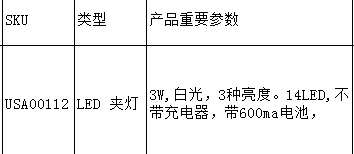 Fashionable Clamp Lamp Delivers Reliable, Flicker-Free, Evenly Dispersed LightFeatures Single Touch-Sensitive Control & Sleek, Flexible Rubberized Lamp Neck3 Brightness Levels Offer Easy-on-Eyes Shine at 6,000K Light Color Temperature14 Bright White LEDs are 75% More Energy Efficient Than Incandescent BulbsBuilt-In Battery Recharges via Included USB Cable for Up to 8 Hours per ChargeElegance design 
Flexible gooseneck tube to adjust its height and angle, 14 long life LED, ultra portable and lightweight (4.3 oz). It weighs in at a mere few ounces and measures just 4.7" x 2.2" x 1.6". 

Wireless and portable 
It can be powered by built-in battery so it's wireless and portable. You can take it move around in your house or take it with you when traveling. Turn it on, and you'll be amazed at its brightness and lighting power. The secret is in its lighting array: 14 super bright, super efficient LED bulbs are packed into the small lamp head. 

Touch on. Touch to dim. Touch off 
Touch-sensitive switch offers 3 brightness levels, recharges via USB to laptop/computer or outlet via recharges via adapter. Tap it once to turn on, tap it again to bring the brightness up to medium, tap it again to increase the brightness to max brightness, and tap it once more to turn the lamp off completely. 

Runs up to 8 hours per charge 
Packed into this lamp's fashionably portable body is a 650mAh rechargeable battery. You can charge it from a laptop or with an adapter (NOT INCLUDED) from a standard wall outlet using the included USB cable. Thanks to the incredible energy efficiency of the LEDs, which consume 75% less energy than incandescent bulbs, after full charged of 3 hours, the lamp can run for 8 continuous hours on low, 5 hours on medium, and 3 hours on maximum brightness. Once the lamp begins to dim on its own, it's a sign that the battery level is low and charging is needed. 

Specifications: 
- Max power consumption: 1.5W
-Luminous flux: 120 Lumens
- Brightness: stepless dimming touch control
-Light source: LED lighting source
- Color temperature:5500K-6000K
-Input :DC 5V 500mA
- Lithium battery Capacity:500m Ah
- LED life: >50000 hours 

Package included: 
1 x Ukelove USB led lamp 
1 x USB cable 